Directions:Herbed Tomato-Watermelon Salad Recipe via Culinary Institute of America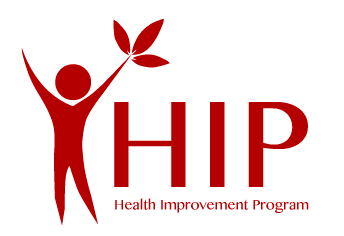 IngredientsDirections